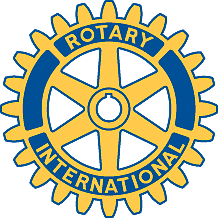 Rotary Club of Carleton Place and Mississippi Mills       Meeting of October 23rd, 2017Attendees: Marion, Mike, Ernie, Bernie, Brenda, Sarah, Kathy, David, Heather, Rick, Deb, TeresaOh Canada, Prayer and Happy Dollars.Chase The Ace - and the pot keeps growing - $353.50, ticket ending with 513 - Ernie - he pulled the Queen of Diamonds.The "Moose" has been notified that we are changing the venue for our meetings. It was strictly an accessibility issue. Gratuity cheques were given to Rachel and Hillary for all their hard work taking our orders and delivering the meals. Going up and down the stairs must not have been easy. David and Rick to get our stuff out of the Moose and bring it to the Grand Hotel.THANK YOU to all who helped with the Rose Campaign in whatever fashion. A thought for next year - Maybe we can divvy up the responsibilities - Sell Roses, build boxes, and deliver. Mike to compile a phone list for next year.Anniversary Party is well under way. Please give any money for sold tickets to Ernie, as he is the one to keep track of what is going on. We need to call former members of the club to invite them. Also Friends of Rotary. The meeting on Mon Nov 22nd will be cancelled. The Mayor and Council members will be invited to attend.Women's Fair - Banner is up across Bridge St. Signs going out on Monday. The arena has the floor plan. LCIH is providing 5 volunteers. Kitchen help is required. If you can, please be at the United Church on Friday Nov 3rd at 9:30. We need people to be at two tables, one outside the Psychic Fair and one at the Rotary table in the main hall. So far, Heather and Teresa have volunteered. THANKS.The Adventures in Citizenship program is $675.00 this year. Mike motioned that we do it again and Bernie 2nded it. All in favour, passed.Guest speaker on Monday – Mary Wilson-Trider, Hospital CEO!!